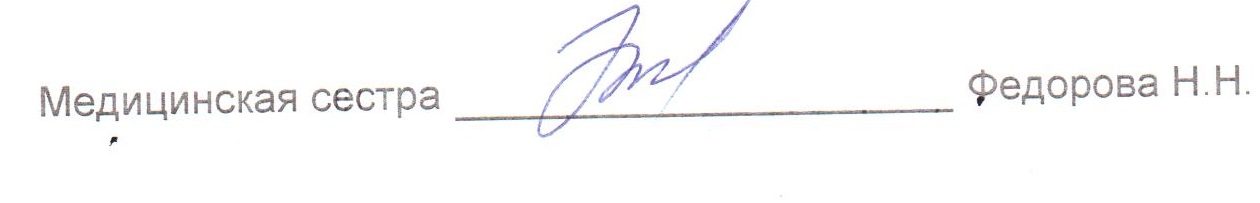 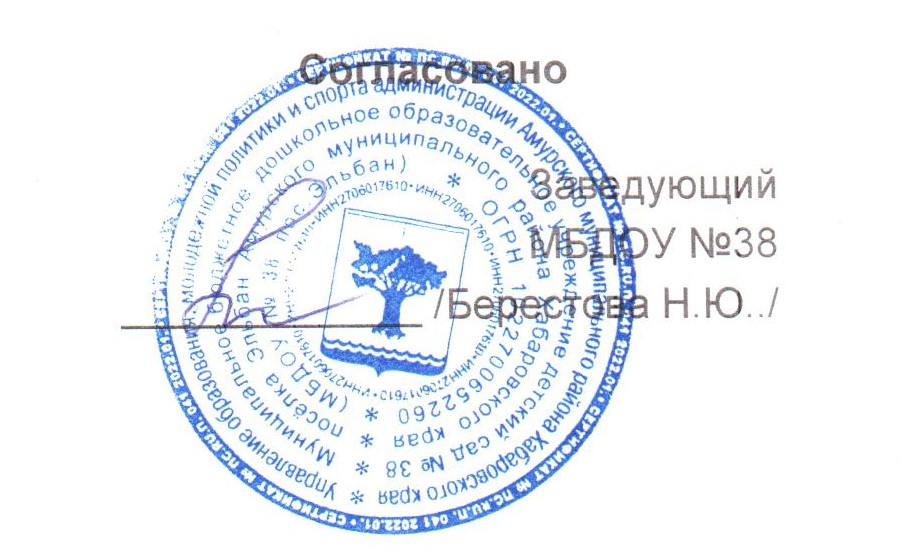 МЕНЮМЕНЮМЕНЮМЕНЮ7 марта 2024 г.7 марта 2024 г.7 марта 2024 г.7 марта 2024 г.7 марта 2024 г.7 марта 2024 г.7 марта 2024 г.7 марта 2024 г.7 марта 2024 г.Сад 12 часовСад 12 часовСад 12 часовСад 12 часовСад 12 часовСад 12 часовСад 12 часовСад 12 часовСад 12 часовСад 12 часовСад 12 часовСад 12 часовСад 12 часовСад 12 часовСад 12 часовСбор-
ник
рецеп-
турСбор-
ник
рецеп-
тур№
техн.
картыНаименование блюдаНаименование блюдаНаименование блюдаНаименование блюдаВыходВыходХимический составХимический составХимический составХимический составХимический составХимический составЭнерге-
тическая
ценность,
ккалВита-
мин
С, мгСбор-
ник
рецеп-
турСбор-
ник
рецеп-
тур№
техн.
картыНаименование блюдаНаименование блюдаНаименование блюдаНаименование блюдаВыходВыходБелки, гБелки, гЖиры, гЖиры, гЖиры, гУгле-
воды, гЭнерге-
тическая
ценность,
ккалВита-
мин
С, мгЗавтракЗавтракЗавтракЗавтракЗавтракЗавтракЗавтракЗавтракЗавтракЗавтракЗавтракЗавтракЗавтракЗавтракЗавтракЗавтракЗавтрак20082008189КАША ОВСЯНАЯ "ГЕРКУЛЕС"
ЖИДКАЯКАША ОВСЯНАЯ "ГЕРКУЛЕС"
ЖИДКАЯКАША ОВСЯНАЯ "ГЕРКУЛЕС"
ЖИДКАЯКАША ОВСЯНАЯ "ГЕРКУЛЕС"
ЖИДКАЯ1801805,75,788823,31890,52008200813МАСЛО (ПОРЦИЯМИ)МАСЛО (ПОРЦИЯМИ)МАСЛО (ПОРЦИЯМИ)МАСЛО (ПОРЦИЯМИ)554,14,14,137020082008ХЛЕБ ПШЕНИЧНЫЙХЛЕБ ПШЕНИЧНЫЙХЛЕБ ПШЕНИЧНЫЙХЛЕБ ПШЕНИЧНЫЙ4040330,20,20,219,5920к/кк/кк/кКОФЕЙНЫЙ НАПИТОК С МОЛОКОМ
СГУЩЕННЫМКОФЕЙНЫЙ НАПИТОК С МОЛОКОМ
СГУЩЕННЫМКОФЕЙНЫЙ НАПИТОК С МОЛОКОМ
СГУЩЕННЫМКОФЕЙНЫЙ НАПИТОК С МОЛОКОМ
СГУЩЕННЫМ1801802,42,42,62,62,626,51390,1ИтогоИтогоИтогоИтогоИтогоИтогоИтого40540511,111,114,914,914,969,34570,6II ЗавтракII ЗавтракII ЗавтракII ЗавтракII ЗавтракII ЗавтракII ЗавтракII ЗавтракII ЗавтракII ЗавтракII ЗавтракII ЗавтракII ЗавтракII ЗавтракII ЗавтракII ЗавтракII Завтрак20082008442СОК ФРУКТОВЫЙСОК ФРУКТОВЫЙСОК ФРУКТОВЫЙСОК ФРУКТОВЫЙ1501500,40,40,10,10,17,6331,5ИтогоИтогоИтогоИтогоИтогоИтогоИтого1501500,40,40,10,10,17,6331,5ОбедОбедОбедОбедОбедОбедОбедОбедОбедОбедОбедОбедОбедОбедОбедОбедОбед2012201233САЛАТ ИЗ СВЕКЛЫСАЛАТ ИЗ СВЕКЛЫСАЛАТ ИЗ СВЕКЛЫСАЛАТ ИЗ СВЕКЛЫ50500,70,72,92,92,94,1461,92012201283СУП КАРТОФЕЛЬНЫЙ С МЯСНЫМИ
ФРИКАДЕЛЬКАМИСУП КАРТОФЕЛЬНЫЙ С МЯСНЫМИ
ФРИКАДЕЛЬКАМИСУП КАРТОФЕЛЬНЫЙ С МЯСНЫМИ
ФРИКАДЕЛЬКАМИСУП КАРТОФЕЛЬНЫЙ С МЯСНЫМИ
ФРИКАДЕЛЬКАМИ1801806611,711,711,712,91816,720082008123КАРТОФЕЛЬ ОТВАРНОЙКАРТОФЕЛЬ ОТВАРНОЙКАРТОФЕЛЬ ОТВАРНОЙКАРТОФЕЛЬ ОТВАРНОЙ1301302,52,54,24,24,220,413010,320082008231РЫБА, ТУШЕННАЯ В ТОМАТЕ С
ОВОЩАМИРЫБА, ТУШЕННАЯ В ТОМАТЕ С
ОВОЩАМИРЫБА, ТУШЕННАЯ В ТОМАТЕ С
ОВОЩАМИРЫБА, ТУШЕННАЯ В ТОМАТЕ С
ОВОЩАМИ1001000,50,54,94,94,94,5651,420122012375КОМПОТ ИЗ  ЯГОД
ЗАМОРОЖЕННЫХКОМПОТ ИЗ  ЯГОД
ЗАМОРОЖЕННЫХКОМПОТ ИЗ  ЯГОД
ЗАМОРОЖЕННЫХКОМПОТ ИЗ  ЯГОД
ЗАМОРОЖЕННЫХ1801800,20,20,10,10,118,67716,220082008ХЛЕБ РЖАНО-ПШЕНИЧНЫЙХЛЕБ РЖАНО-ПШЕНИЧНЫЙХЛЕБ РЖАНО-ПШЕНИЧНЫЙХЛЕБ РЖАНО-ПШЕНИЧНЫЙ50503,33,30,60,60,621,51010ИтогоИтогоИтогоИтогоИтогоИтогоИтого69069013,213,224,424,424,48260036,5ПолдникПолдникПолдникПолдникПолдникПолдникПолдникПолдникПолдникПолдникПолдникПолдникПолдникПолдникПолдникПолдникПолдник20082008483КОРЖИКИ МОЛОЧНЫЕКОРЖИКИ МОЛОЧНЫЕКОРЖИКИ МОЛОЧНЫЕКОРЖИКИ МОЛОЧНЫЕ50503,53,56,76,76,734,12120ИтогоИтогоИтогоИтогоИтогоИтогоИтого2502503,73,76,96,96,934,42120УжинУжинУжинУжинУжинУжинУжинУжинУжинУжинУжинУжинУжинУжинУжинУжинУжин20082008311ПЛОВ ИЗ ПТИЦЫПЛОВ ИЗ ПТИЦЫПЛОВ ИЗ ПТИЦЫПЛОВ ИЗ ПТИЦЫ200200121229,729,729,736,13201,120082008411КИСЕЛЬ ПЛОДОВО-ЯГОДНЫЙ ИЗ
КОНЦЕНТРАТАКИСЕЛЬ ПЛОДОВО-ЯГОДНЫЙ ИЗ
КОНЦЕНТРАТАКИСЕЛЬ ПЛОДОВО-ЯГОДНЫЙ ИЗ
КОНЦЕНТРАТАКИСЕЛЬ ПЛОДОВО-ЯГОДНЫЙ ИЗ
КОНЦЕНТРАТА18018028113020082008ХЛЕБ ПШЕНИЧНЫЙХЛЕБ ПШЕНИЧНЫЙХЛЕБ ПШЕНИЧНЫЙХЛЕБ ПШЕНИЧНЫЙ40402,32,30,20,20,215,2720ИтогоИтогоИтогоИтогоИтогоИтогоИтого42042014,314,329,929,929,979,35051,1ВсегоВсегоВсегоВсегоВсегоВсегоВсегоВсегоВсего42,742,776,276,276,2272,6180739,7